السيرة الذاتية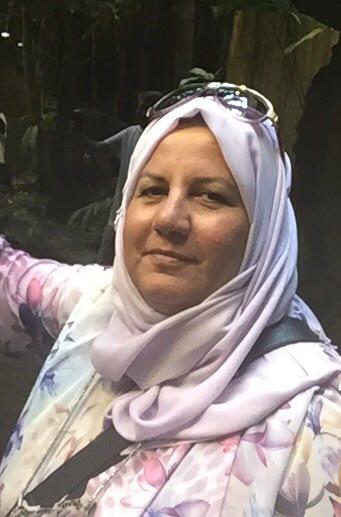 المعلومات الشخصيةالاسم الثلاثي: مها ارشد حمديمحل وتأريخ الولادة: 28/2/1966 انكلتراالجنسية: عراقيةالاختصاص العام: صيدلةالاختصاص الدقيق: فسلجة طبيةالحالة الزوجية: متزوجةالبريد الإلكتروني        maha1966@tu.edu.iq الشهاداتاللقب العلمي       مدرس البحوث والمقالات المنشورةالمؤتمرات العلمية اعمل الان رئيس فرع الفسلجة الطبية في كلية الطب / جامعة تكريت  / العراق            2020 البكالوريوس متوسط العراق جامعة بغداد الصيدلة20/6/1988 الماجستير امتياز العراق جامعة تكريتالفسلجة الطبية  30/11/2018estimation of post exercise thyroid hormones in trained students of physical education college underwent submaximal exercise for 30 minutes 12/01/2011 مجلة تكريت للعلوم الصيدلانية Thyroid function in patients with Ischemic Heart Disease 2018/1/15 مجلة تكريت للعلوم الصرفةDistribution of ABO blood groups in beta thalassemia patients dependent on blood transfusion in Baghdad city2018/6/20مجلة كلية مدينة العلم المؤتمر الطبي الثاني لكلية طب تكريتكلية الطبTranslating events with ''COVID-19 Diabetes''16/4/2020الكتروني